Урок  геометрии в 8 классе по теме «Четырехугольники»с использованием приема кластера.Цели:развивать умения анализировать и систематизировать имеющую информацию;формировать умения находить площади фигур;способствовать развитию интеллектуальной активности, мышления и творческих способностей;обеспечить воспитание культуры общения при  работе в команде;Развивать  творческую фантазию и эстетическое восприятие при оформлении кластеров.Тип урока: обобщение и систематизация знаний.Оборудование: ПК учителя, проектор, доска, дидактические материалы- карточки с заданиями, карточки с фразами.Эпиграф к уроку:                                    Ход урока1.Оргмомент.  Приветствие учащихся. Проверка готовности к уроку На слайде – эпиграф к уроку.   Эпиграфом к нашему уроку я выбрала такие слова «К геометрии нет царской дороги». Евклид. Одна из легенд рассказывает, что Царь Египта Птолемей I решил изучить геометрию. Но оказалось, что сделать это не так-то просто. Тогда он призвал Евклида и попросил указать ему легкий путь к геометрии. Ответ Евклида стал крылатым выражением.Цель нашего урока- повторить и обобщить знания  при решении задач на нахождение площади трапеции. Но прежде мы с вами повторим необходимые  знания, которые нам пригодятся при решении задач. 2. Проверка домашнего задания.Учащиеся представляют различные доказательства формулы площади трапеции путем разбиения на различные фигуры( треугольники, параллелограммы, ромбы) и достраивания до параллелограммов, прямоугольников.3. Работа в группах.Каждая группа готовила кластеры по заданным темам «Параллелограмм», «ромб», «Прямоугольник», «Квадрат», «Трапеция». Готовые кластеры представляют остальным и идет обсуждение: какие свойства есть одинаковые у фигур, какие различные. При этом заполняется в каждой группе сравнительная таблица, используя различные цвета.Аналогично для параллелограмма, ромба, квадратаЗатем анализируя, заполняется общий кластер на доске, по руководством учителя. (форма может быть различная). Мы на уроке составили дерево с листьями. 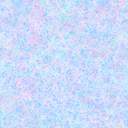 Или можно в форме таблицы:4. Физкультминутка ( вместе с героем видеоклипа)5. Исследовательская работа - работа в группах 1) Вычислите площади фигур, выполняя измерения. Каждой группе выдаются модели прямоугольников, параллелограммов, ромбов.2) Измерить площадь заштрихованной фигуры. (Задачи взяты из сборника «3000 задач по подготовке к ГИА» Примеры: В ходе рассуждений приходим к выоду: нужно из площади пятиугольника вычесть площадь треугольника, во втором случае площадь ромба.3) Найти площадь пятиугольника.В ходе рассуждений составляется кластер:5.Подведение итоговРефлексияПродолжите предложение по очереди. (Предложения на слайде)Главным на уроке было…Было интересно…Было трудно…Я выполнял задания….Теперь я могу…Я почувствовал, что…Я научился…Я смог…Мне захотелось…Меня удивило…6. Домашнее задание.Каждому ученику выдается карточка с различными фигурами с отверстием внутри в виде  многоугольника. Выполнив необходимые измерения, вычислить площадь. Измерение площади пятиугольникаИзмерение площади пятиугольникаИзмерение площади пятиугольникаИзмерение площади пятиугольника